Die Bewerbung erfolgt für den folgenden Studiengang an der AfaPGespräch mit Studienleitung				Angestrebter StudienbeginnAngaben zum Ausbildungsweg: Schulabschluss, berufliche Ausbildung bzw. StudiumBitte entsprechende Nachweise (Zeugnisse) beilegenAngaben zur (pädagogischen) Berufserfahrung und PraktikaBitte entsprechende Nachweise (Arbeitsberichte, Zeugnisse) beilegenAngaben zum Studium an der AfaPPersönliche Erwartungen und Motivation für das Studium an der AfaP / Angestrebte Tätigkeit nach dem Studium (z.B. Schulstufe und Fachbereich)Besuch eines oder zweier Fachmodule (KlassenlehrerModul, Fremdsprachenmodul, Pädagogischer Gartenbau, Förderpädagogik und Musik): Auf welchem Gebiet wird eine Vertiefung angestrebt? (mit Begründung)Angaben zum Praxisstudium Angaben zur Schule oder pädagogischen Institution (falls bereits eine Vereinbarung besteht)Angaben zur (angestrebten) schulischen Tätigkeit (Schulstufe und Fachbereich) und zu den Aufgaben im erweiterten SchulalltagEine definitive Anmeldung wird wirksam, sobald die unterschriebene Beitragsverpflichtung abgegeben wurde und die Einschreibegebühr in Höhe von CHF 50.- zusammen mit der ersten Rate der Studienbeiträge (entsprechend der vereinbarten Zahlungsform) eingegangen ist. Die endgültige Aufnahme ins reguläre Studium an der AfaP erfolgt nach erfolgreicher Beendigung der Probezeit. Ihre vollständige Bewerbung schicken Sie bitte an das AfaP-Studienbüro:Akademie für anthroposophische PädagogikRuchti-Weg 5CH-4143 Dornachinfo@afap.chwww.afap.chFolgende Anlagen sind der Anmeldung beizulegen:LebenslaufZeugnisse / ArbeitsberichteZusage für Mentorat im Praxisstudium (falls vorhanden)Persönliche AngabenPersönliche AngabenNachname:Vorname:Geburtsdatum:Nationalität:Passfoto einkleben 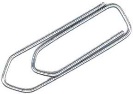 Anschrift:PLZ Ort:Land:Telefon:Mobil:Email:Vollzeitstudiengang (VZS)Praxisbegleitendes Studium (PbS)Berufsbegleitendes Studium (BbS)2-jähriges Praxisbegleitendes Studium (PbS)am:                            mit:                                                                          Monat:               Jahr:    Schule:Anschrift:Mentor:Email:Unterschrift der/s StudierendenOrt und DatumUnterschrift